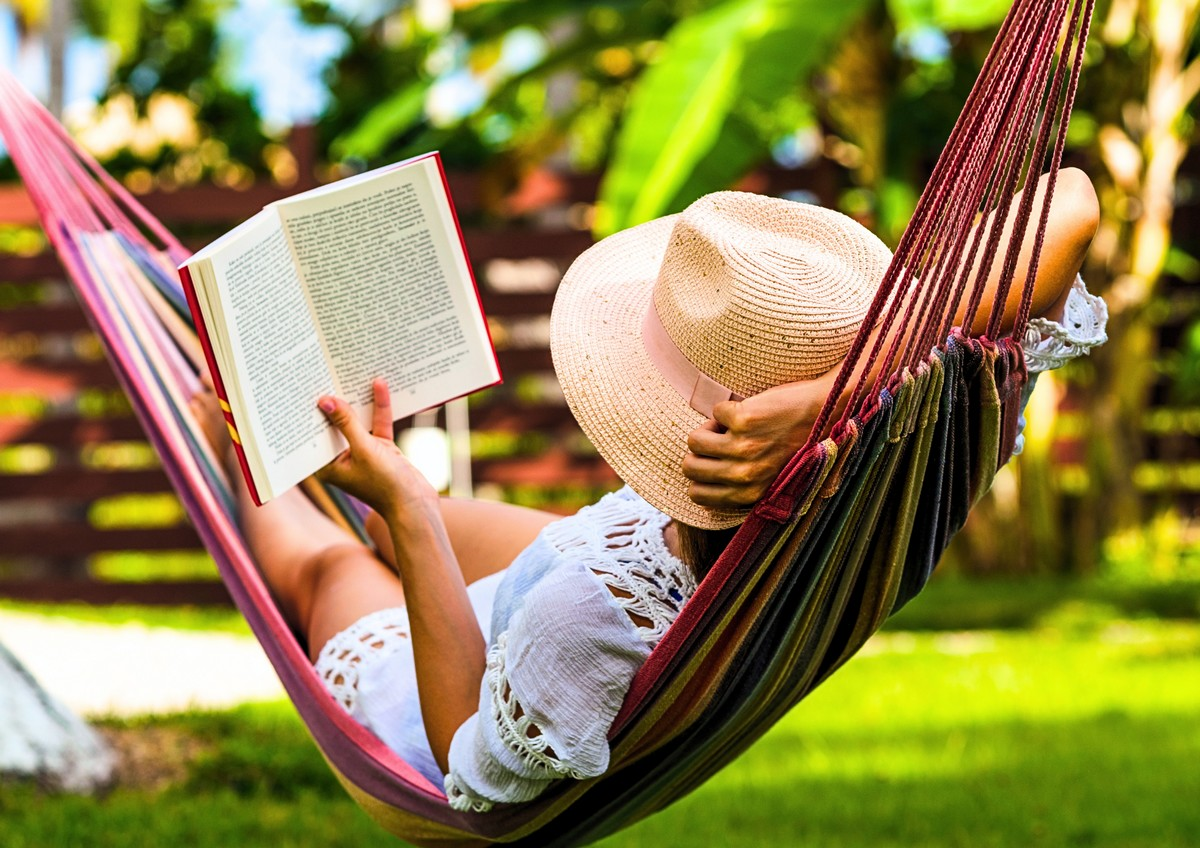 Program | novinky z knihovnyČervenecFotografická soutěž pro amatéryVyhlašujeme již 15. ročník fotosoutěže pro amatérské fotografy, tentokrát s názvem Volným krokem 15. rokem. Své fotografie spolu s kontaktními údaji (jméno a příjmení, telefonní číslo) zasílejte do 31. 8. 2024 na e-mail dospeli@knih-havirov.cz. Do soutěže je možné zaslat 2 fotografie na libovolné téma (vyvarujte se explicitního obsahu). Fotografie budou vyhodnoceny do konce září a vystaveny na webových stránkách a v budově knihovny na Šrámkově ulici. Vítězné fotografie budou oceněny.Pro děti9. 7. od 8 do 16 hodin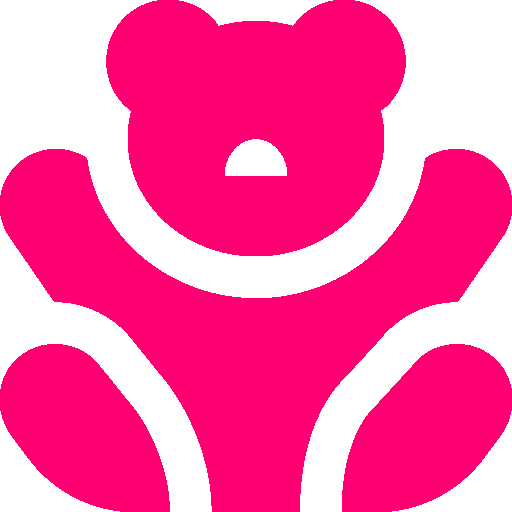 Léto u vodyZ papírových talířů a dílků si vyrobíme potápěče.Gen. Svobody 14, Havířov-Šumbark11. 7. od 13 do 18 hodinČarování s 3D peremVytvoř a odnes si domů svůj vlastní výrobek!K-klub, Šrámkova 2, Havířov-Podlesí15.-19. 7. 2024 od 9.30 do 11.30 hodinKurz háčkování pro holkyJe ti mezi 11 a 15 lety a láká tě háčkování? Přihlas se do kurzu, kde se naučíš základní techniky a vytvoříš si háčkovaného plyšáka. Cena kurzu 200 Kč. Přihlas se osobně, na tel. čísle 597 317 217 nebo e-mailu detske@knih-havirov.cz.Půjčovna pro děti, Svornosti 2, Havířov-Město18. 7. ve 13 hodinPiškvorkySoutěžní klání v oblíbené logické hře.U Jeslí 2, Havířov-Šumbark24. 7. v 9.30 hodinBookstart: HračteníVolné hraní a čtení na terase pro děti od 2 do 5 let.J. Seiferta 8, Havířov-Město24. 7. v 10 hodinBookstart s pejskem a kočičkouCo nám chutná? A jak se vaří v pohádkách? Rezervace na e-mailu prodeti@knih-havirov.cz nebo tel. 597 317 223. Pro děti od 0 do 3 let.Půjčovna pro děti, Šrámkova 2, Havířov-Podlesí31. 7. v 10 hodinBookstart: Všechny barvy létaPoznáš všechny barvy? Pro děti od 2 do 6 let.Gen. Svobody 14, Havířov-ŠumbarkKaždou středu od 10 hodinČtenářský klubZveme knihomoly do čtenářského klubu, kde čteme knihy všech žánrů a povídáme si (nejen) o knihách.U Jeslí 2, Havířov-ŠumbarkOd 1. 7. do 30. 8. 2024Zvuky PřírodyVydej se s námi na stezku knihovnou a hledej kouzelné samolepky. Přilož Albi tužku a zaposlouchej se do zvuků přírody. Poznáš, co je to za zvuk? Hornosušská 2, Havířov-Prostřední SucháV provozní době pobočkyTvořivé dílnyVýroba zvířátek a malých lucerniček, malování na kamínky. V případě zájmu se informujte předem na tel. 597 317 227 nebo e-mailu sucha@knih-havirov.czHornosušská 2, Havířov-Prostřední SucháPro dospělé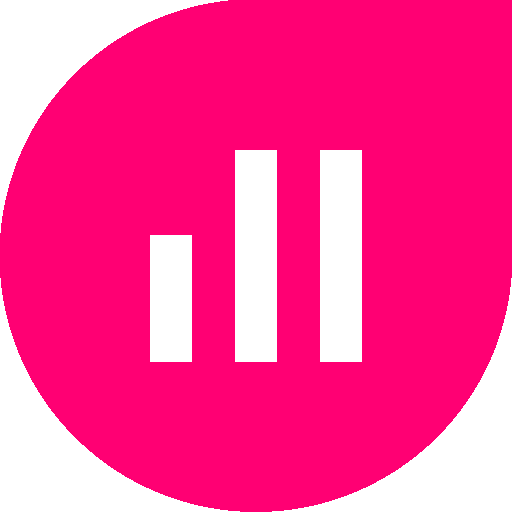 11. 7. v 15 hodinMonča: tečkované dárkyWorkshop s lektorkou Evou Walovou. Budeme tvořit tečkované dárkové tašky, přáníčka, kameny a zápichy do květináče. Cena kurzu 110 Kč. Rezervace na tel. 597 317 227 nebo e-mailu sucha@knih-havirov.cz.Hornosušská 2, Havířov-Prostřední Suchá18. 7. v 16.30 hodinNový ZélandBeseda s cestovatelem Ing. Radovanem Komínkem doplněná promítáním fotografií. Vstupné dobrovolné. Hornosušská 2, Havířov-Prostřední SucháOd 1. 7. do 30. 8. 2024Hlášky z českých filmůPrázdninový kvíz o knižní odměny.Půjčovna pro dospělé, Šrámkova 2, Havířov-Podlesívýstavy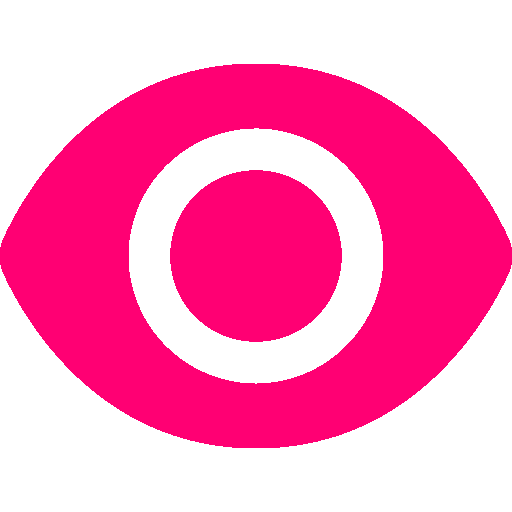 1.-19. 7. 2024Naše fantazieVýstava kreseb kreativního ateliéru spojená s prodejem dekorativních předmětů klientů centra ambulantních a pobytových sociálních služeb SANTÉ.Hudební oddělení, Svornosti 2, Havířov-MěstoDo 2. 8. 202460/60/60Výstava fotografií Vlastimila Schindlera. Půjčovna pro dospělé, Svornosti 2, Havířov-MěstoCelý měsícPolská SaharaVýstava fotografií Romana Dzika z Fotoklubu Orlová s tematikou písečných dun na břehu Baltského moře. Expozice, Pavlovova 2, Havířov-MěstoRodinné soutěžeOd 1. 7. do 31. 8. 2024Čtenářské bingoZahrajte si bingo z knížek, které během prázdnin přečtete. Vaším úkolem je propojit řadu čtyř na sebe navazujících polí v řádku, sloupci nebo diagonále. Stačí tedy přečíst alespoň čtyři knížky a máte splněno. Hrací kartu odevzdejte do 2. 9. 2024. Všechny pobočky Městské knihovny HavířovOd 1. 7. do 30. 8. 2024Lovci kódůV této interaktivní hře budete hledat QR kódy umístěné v pobočkách Městské knihovny Havířov a plnit jednoduché úkoly. Každý QR kód odhalí část věty, která vás nasměruje ke skrytému pokladu. Mapku ke hře získáte ve své knihovně.Všechny pobočky Městské knihovny HavířovLetní provoz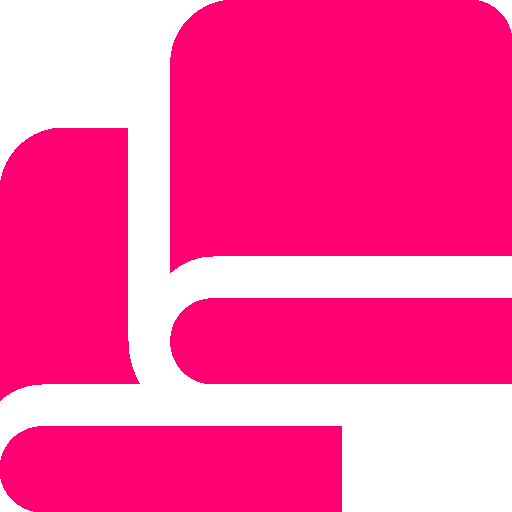 Svornosti A ŠrámkovaPondělí		8.00–12.00 | 13.00–18.00	Úterý		8.00–12.00 | 13.00–16.00	Středa			         13.00–16.00Čtvrtek		8.00–12.00 | 13.00–18.00Pátek 		8.00–12.00 | 13.00–16.00J. Seiferta a U JeslíPondělí			         13.00–17.00	Úterý		8.00–12.00 | 13.00–16.00	Středa			ZavřenoČtvrtek		8.00–12.00 | 13.00–17.00Pátek 		8.00–12.00 | 13.00–16.00Gen. SvobodyPondělí		8.00–12.00 | 13.00–17.00	Úterý		8.00–12.00 | 13.00–16.00	Středa			ZavřenoČtvrtek		8.00–12.00 | 13.00–17.00Pátek 		8.00–12.00 | 13.00–16.00HornosušskáPondělí		8.00–12.00 | 13.00–17.00	Úterý			Zavřeno	Středa			ZavřenoČtvrtek		8.00–12.00 | 13.00–17.00Pátek 		8.00–12.00 | 13.00–15.00U ZborůvkyStředa 10. 7.	9.00-17.00Středa 24. 7.	9.00-17.00Středa 14. 8.	9.00-17.00Středa 21. 8.	9.00-17.00